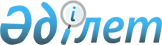 О МЕРАХ ПО УПОРЯДОЧЕНИЮ РАСХОДОВАНИЯ ВАЛЮТНЫХ СРЕДСТВ НА ЗАГРАНИЧНЫЕ КОМАНДИРОВКИ
					
			Утративший силу
			
			
		
					ПОСТАНОВЛЕНИЕ Кабинета Министpов Республики Казахстан от 29 октябpя 1993 г. N 1080. Утратило силу - постановлением Правительства РК от 11 февраля 2003 г. N 148



      В соответствии с постановлением Кабинета Министров Республики Казахстан от 20 июля 1993 г. N 630 
 P930630_ 
 "О порядке выезда за границу по служебным делам и мерах по усилению контроля за расходованием валютных средств на заграничные командировки" Кабинет Министров Республики Казахстан ПОСТАНОВЛЯЕТ: 



      1. Выделение валютных средств на командирование за границу должностных лиц органов государственного управления, предприятий и организаций из централизованных государственных источников производить на основании решений Кабинета Министров Республики Казахстан. 



      При выезде за границу Президента Республики Казахстан, Вице-Президента Республики Казахстан, Председателя Верховного Совета Республики Казахстан, Премьер-министра Республики Казахстан, а также лиц, их сопровождающих (супруги Президента, Вице-Президента, Председателя Верховного Совета, Премьер-министра ), Заместителей Премьер-министра и Заместителей Председателя Верховного Совета Республики Казахстан, Руководителя Аппарата Президента, Управляющего Делами Кабинета Министров, начальника службы охраны, заместителя начальника службы охраны или прикрепленных комиссаров охраны транспортные расходы в иностранной валюте возмещаются в размере стоимости авиабилета по 1 классу. 



      При выезде за границу по служебным делам Председателя Конституционного суда, Председателя Верховного суда, Председателя Арбитражного суда, Председателя Совета безопасности при Президенте, Председателя Контрольной инспекции при Президенте, Председателя Контрольной палаты Верховного Совета, Генерального прокурора Республики Казахстан, членов правительства и приравненных к ним лиц, Глав областных, Алматинской и Ленинской городской администраций, заместителей Руководителя Аппарата Президента, заместителей Управляющего Делами Кабинета Министров, заведующих отделами Аппарата Президента и Управления Делами Кабинета Министров, председателей комитетов Верховного Совета Республики Казахстан транспортные расходы в иностранной валюте возмещаются в размере стоимости авиабилета по классу "Бизнес". 



      При выезде других работников органов государственной власти и управления, руководителей и работников государственных холдинговых и акционерных компаний данные расходы в иностранной валюте возмещаются в размере стоимости авиабилета по классу "Экономический". 



      Командирование за границу за счет валютных фондов местных органов власти осуществлять по решениям соответствующих глав областных, Алматинской и Ленинской городских администраций. 



      


Сноска. Пункт 1 дополнен абзацами - постановлением Кабинета Министров Республики Казахстан от 1 сентября 1994 г. N 981.


 



      2. Руководителям командирующих организаций обеспечить представление в соответствующие финансовые органы авансовых отчетов об использовании полученных валютных средств в недельный срок по возвращении из командировки. 



      Ущерб от недостачи валютных средств, установленный по отчету, возмещается в национальной валюте Республики Казахстан по курсу Национального Банка Республики Казахстан на день представления отчета. 



      


Сноска. Пункт 2 - в редакции постановления Кабинета Министров Республики Казахстан от 1 сентября 1994 г. N 981. 





      3. Определить для государственных предприятий и организаций объем средств, используемых на заграничные командировки, в размере до 5 процентов от валютной прибыли, остающейся в их распоряжении. 



      4. 


Пункт 4 утратил силу постановлением Правительства Республики Казахстан от 19 апреля 1996 года N 479


. 



      5. Министерству финансов Республики Казахстан разработать и утвердить: 



      Положение о порядке расходования валютных средств на заграничные командировки государственными организациями, учреждениями и предприятиями, имеющими валютную выручку; 



      нормы возмещения расходов в иностранной валюте работникам, находящимся в краткосрочных командировках за границей. 



      Предоставить право Министерству финансов Республики Казахстан в дальнейшем вносить изменения в утвержденные нормы в связи с установлением и изменением должностных окладов послов и предельной нормы возмещения расходов по найму жилого помещения в сутки. 



      6. Признать утратившими силу абзацы второй и третий пункта 6 постановления Кабинета Министров Республики Казахстан от 20 июля 1993 г. N 630 "О порядке выезда за границу по служебным делам и мерах по усилению контроля за расходованием валютных средств на заграничные командировки" 


  

Премьер-министр




Республики Казахстан


					© 2012. РГП на ПХВ «Институт законодательства и правовой информации Республики Казахстан» Министерства юстиции Республики Казахстан
				